УТВЕРЖДАЮДиректор ГАПОУ БМСТИм. ак. Н.М. Амосова.                           Пехова В.Н.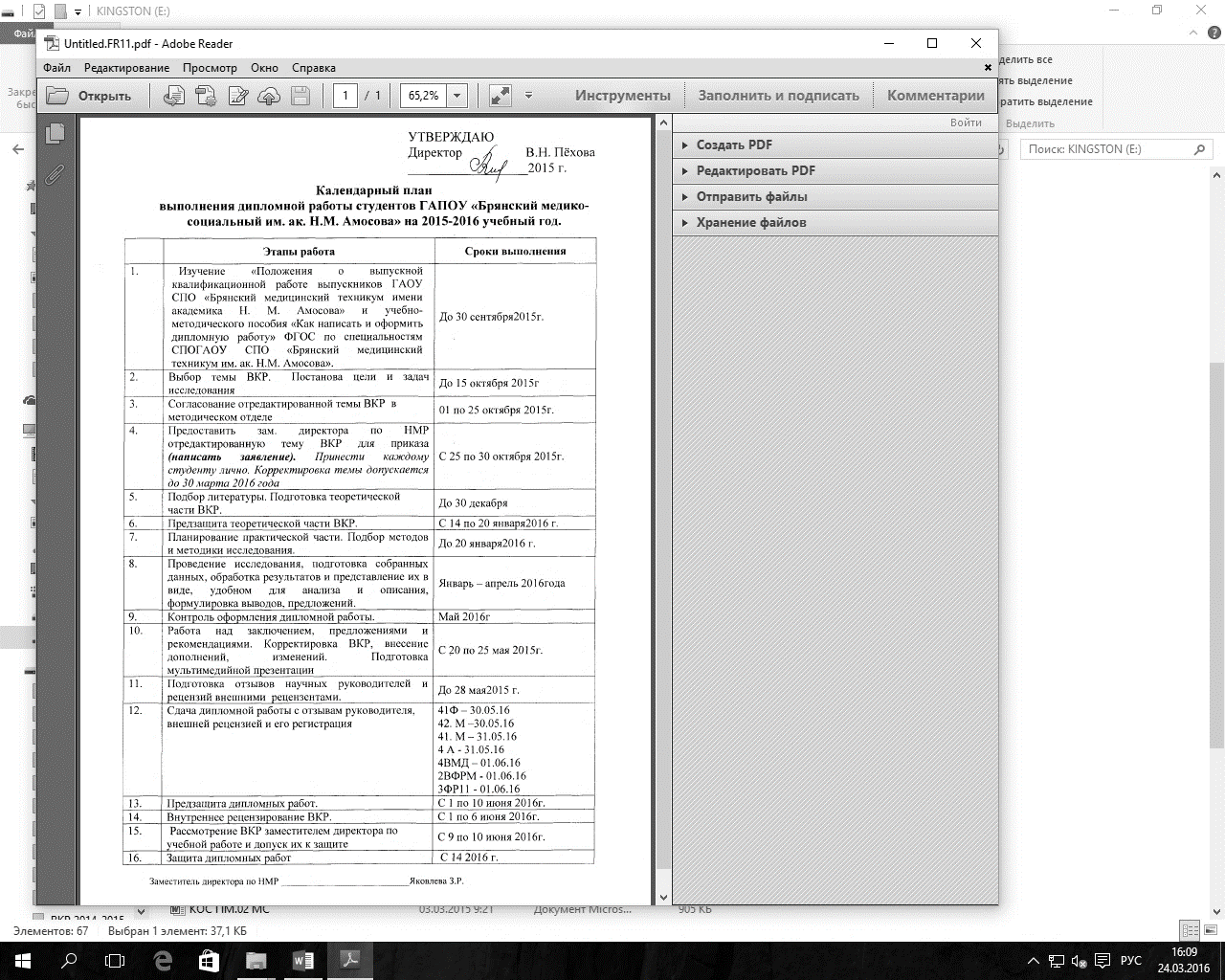                    2021г.     Календарный планвыполнения дипломной работы студентов ГАПОУ «Брянский медико-социальный им. ак. Н.М. Амосова»Заместитель директора по НМР _______________________Яковлева З.Р.Этапы работаСроки выполненияИзучение «Положения о выпускной квалификационной работе выпускников ГАОУ СПО «Брянский медицинский техникум имени академика Н. М. Амосова» и учебно-методического пособия «Как написать и оформить дипломную работу» ФГОС по специальностям СПО ГАПОУ «Брянский медико-социальный техникум им. ак. Н.М. Амосова».До 30 сентября 2021г.Выбор темы ВКР.  Постанова цели и задач исследования До 10 октября 2021 гСогласование отредактированной темы ВКР  в методическом отделе01 по 10 октября 2021 г.Предоставить зам. директора по НМР отредактированную тему ВКР для приказа (написать заявление). Принести каждому студенту лично. Корректировка темы допускается до 07марта 2022 годаС 10 по 20 октября 2021 г.Подбор литературы. Подготовка теоретической части ВКР. До 30 ноября 2021 г.Семинарское занятие по теоретической части ВКР.С 1 по 24 декабря 2021 г.Планирование практической части. Подбор методов и методики исследования.До 20 января 2022 г.Проведение исследования, подготовка собранных данных, обработка результатов и представление их в виде, удобном для анализа и описания, формулировка выводов, предложений.Январь – апрель 2022 года.Контроль оформления дипломной работы.Май 2022 гРабота над заключением, предложениями и рекомендациями. Корректировка ВКР, внесение дополнений, изменений. Подготовка мультимедийной презентацииС 15 по 22 мая 2022 г.Подготовка отзывов научных руководителей и рецензий внешними  рецензентами.До 29 мая 2022 г.Предзащита дипломной работ у  научного руководителя и заведующих отделениями.С 25 мая по 5 июня 2022 г.Сдача дипломной работы с отзывам руководителя, внешней рецензией и его регистрацияС 01.05. по 05.06. 2022 г.Внутреннее рецензирование ВКР.С 03 по 10 июня 2022 г.Рассмотрение ВКР заместителем директора по учебной работе и допуск их к защитеС 10 по 15 июня 2022г.Защита дипломных работ С 15-30 июня 2022г.